Pourquoi adhérer à l’Adéic-LR ?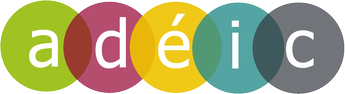 L’Association de défense, d’éducation et d’information des consommateurs du Languedoc-Roussillon a pour but d’informer les consommateurs, de les aider et d’assurer la défense de leurs intérêts face à ceux des professionnels et des pouvoirs publics.Défendre. L’Adéic-LR donne des informations précises, conseille et intervient dans le cadre de litiges opposant ses adhérents à un professionnel. Elle ne peut légalement conseiller et défendre que ses membres.Éduquer. L’Adéic-LR mène des actions éducatives dans le cadre de son agrément en tant qu’association complémentaire de l’enseignement public pour l’Académie de Montpellier. Elle donne accès gratuitement à une application numérique d’aide à la conception des projets interdisciplinaires sur l’alimentation. Elle publie des fiches pédagogiques, les Tournemains, Informer. L’Adéic-LR publie chaque mois Les Feuilles de Choux, lettre d’information envoyée gratuitement par courriel. Elle publie des dossiers thématiques approfondis, les Tapuscrits.Adhérer à l’Adéic-LR vous permettra :d’obtenir une aide personnalisée pour régler votre litige particulier rapidement, d’être régulièrement informé et de participer activement à l’amélioration du droit des consommateurs ;de trouver un partenaire pour des actions éducatives dans le temps scolaire et hors temps scolaire dans le domaine de la consommation, de l’environnement et de la citoyenneté ;de télécharger toutes nos publications en se connectant dans l’espace dédié du site www.adeic-lr.fret plus généralement, d’apporter votre soutien aux actions et aux projets de l’Adéic.Votre adhésion nous permettra :de financer nos différentes interventions sur le terrain : consultations juridiques, traitement des dossiers litigieux, négociations avec les professionnels, animations de campagnes de sensibilisation et de prévention ;de légitimer notre représentativité auprès des interlocuteurs publics et professionnels afin de représenter les consommateurs dans le cadre d’actions de groupe. Comment faire ?Pour adhérer à l’Adéic-LR, deux formules :remplir ce bulletin d’adhésion et le renvoyer signé avec un chèque à l’ordre de l’Adéic-LR à Monsieur Daniel QUIRET, 96H chemin du Gardon, 30720 Ribauté Les Tavernesremplir ce bulletin d’adhésion, de le renvoyer signé à administration@adeic-lr.fr et payer en ligne sur le site www.adeic-lr.fr sur le bouton « nous soutenir, faire un don ».Dans les deux cas, vous recevrez par courrier électronique, une attestation d’adhésion valable pour les douze mois qui suivent votre adhésion.Bulletin d’adhésion à l’Adéic-LRAssociation de Défense, d’éducation et d’Information du consommateur du Languedoc-Roussillon  Madame		  Monsieur		Nom : ……………………………………………Date de naissance : ………………………	Prénom : …………………………………………Adresse : ……………………………………………………………………………………………Code postal : ……………………………… 	Ville : ……………………………………….……Tél. privé : …………………………………	Tél. professionnel : ……..……………………	…Adresse e-mail : ……………………………………………………………………………………Fonction/profession : ………………………………………………………………………………Secteur d’activité : …………………………………………………………………………………Pour les personnels de l’Éducation nationale ou de l’Enseignement supérieur, précisez le type d’établissement : …………………………………………………………………………………Fait à …………………………………………	le ……………………………………Signature :Tarif choisi (cocher la case correspondante) :  Adhésion avec envoi des documents sous forme électronique uniquement : 10 € Adhésion avec envoi mensuel des documents par voie postale : 26 € Frais de dossier pour l’assistance aux litiges : + 25 € Adhésion de soutien à l’appréciation de l’adhérentPaiement Paypal de …… € sur le site www.adeic-lr.fr et bulletin envoyé signé à :                                                                                                                              administration@adeic-lr.fr OUChèque de ………….. € à l’ordre de Adéic-LR envoyé avec ce bulletin signé à : Daniel QUIRET, 96H chemin du Gardon, 30720 Ribauté Les TavernesVous recevrez par courrier électronique ou voie postale, une attestation d’adhésion valable pour les douze prochains mois.